Dzień dobry! Przygotowałam kilka propozycji do pracy z Państwa dziećmi. Materiały do pracy są w załącznikach. Udostępniam dla Państwa również linki.Życzę powodzenia!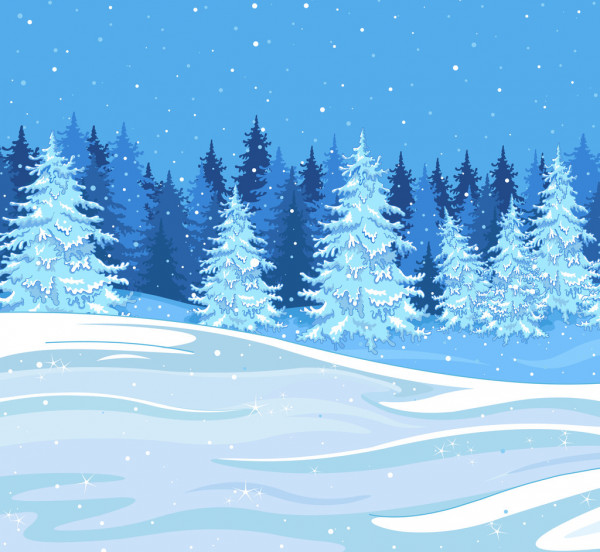 Zima!!!                                                        15 – 26 luty 2021 r.Oglądamy zimową prezentację: https://www.youtube.com/watch?v=EUPUGSLaETg❊❊ ZIMOWE KRAJOBRAZY ❊❊Oglądamy ilustracje - ,,zimowe zabawy,,- załącznik 1.Wychodząc na podwórko zimą musimy ciepło się ubrać. Zaprojektuj czapkę i rękawiczki (proszę przygotować kolorowy papier, razem z dzieckiem rozrywamy wybrany przez nas kolor na mniejsze kawałki i przyklejamy na karcie pracy) - załącznik 2.Dopasowujemy takie same zimowe obrazki – załącznik 3. Ćwiczenia grafomotoryczne: proszę przygotować pastę do zębów, wycisnąć odrobinę do miseczki, następnie razem z ręką dziecka rysujemy po śladzie pastą do zębów według wzoru (wzór na karcie pracy)- załącznik 4. Załącznik 1.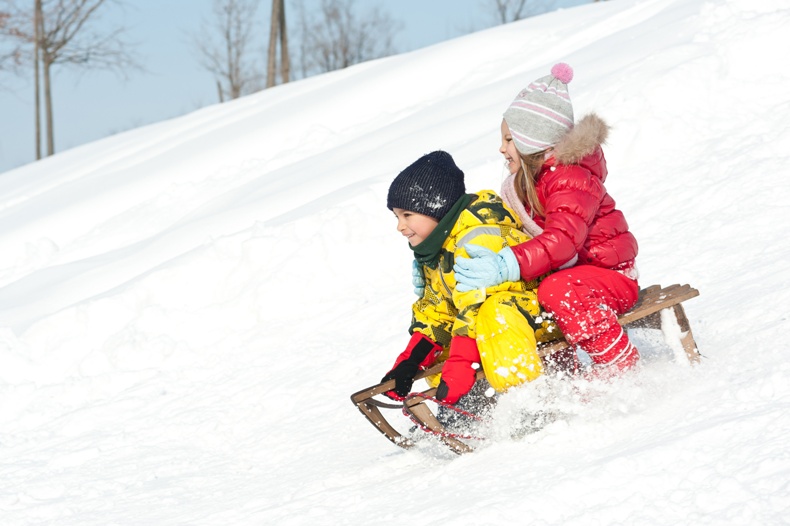 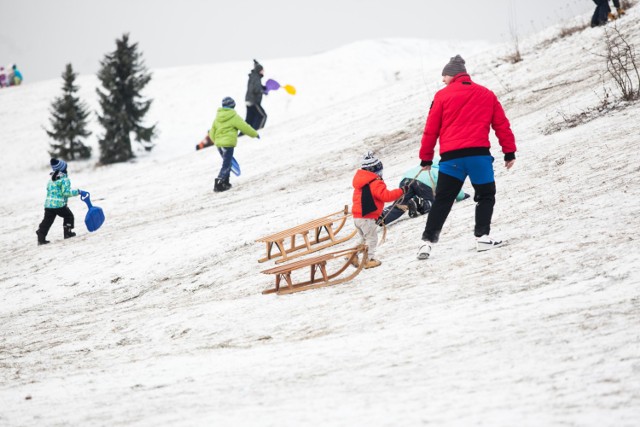 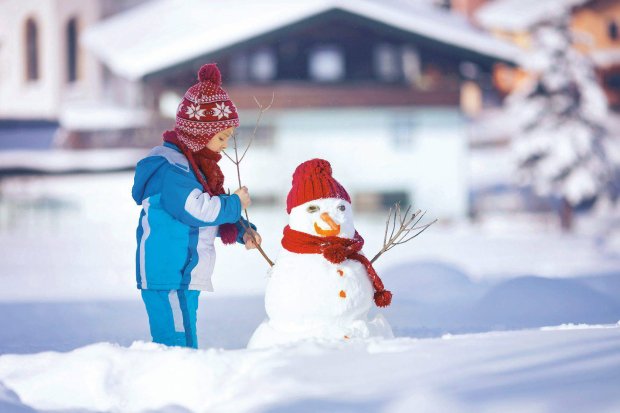 Załącznik 2.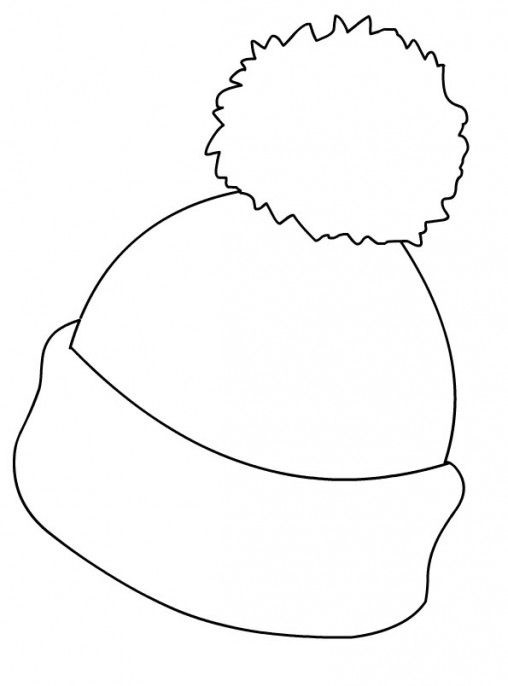 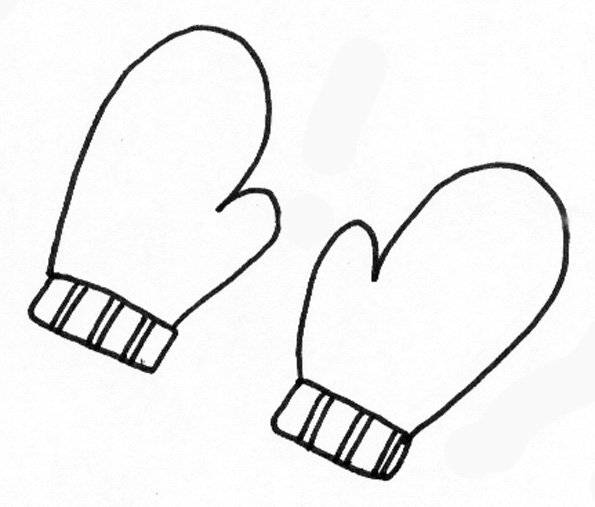 Załącznik 3.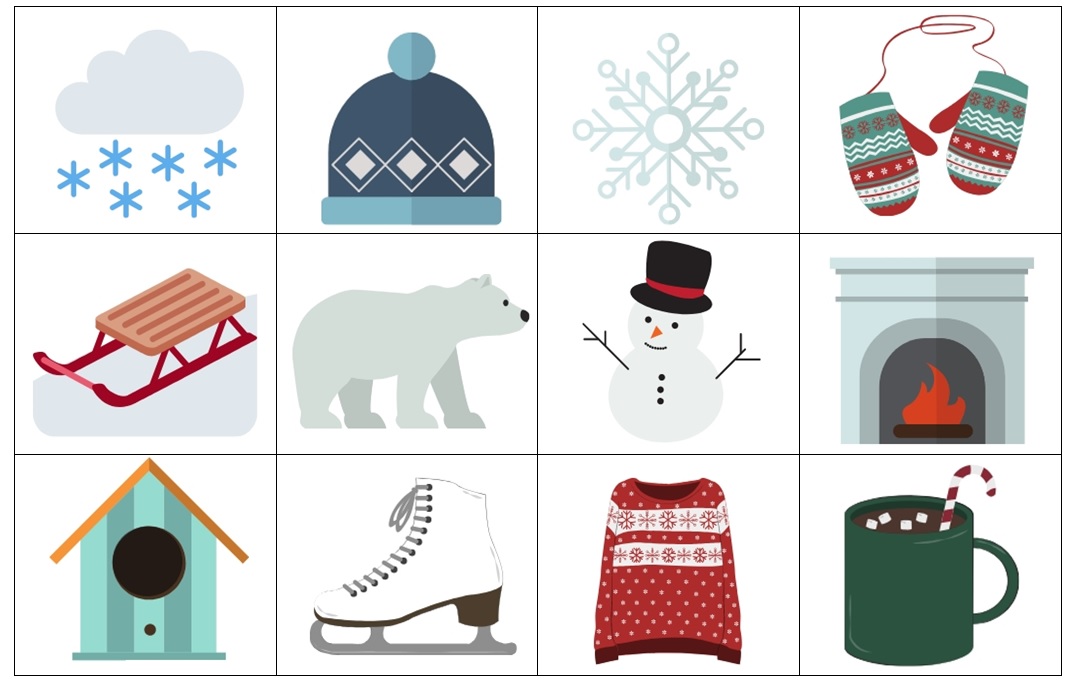 Załącznik 4.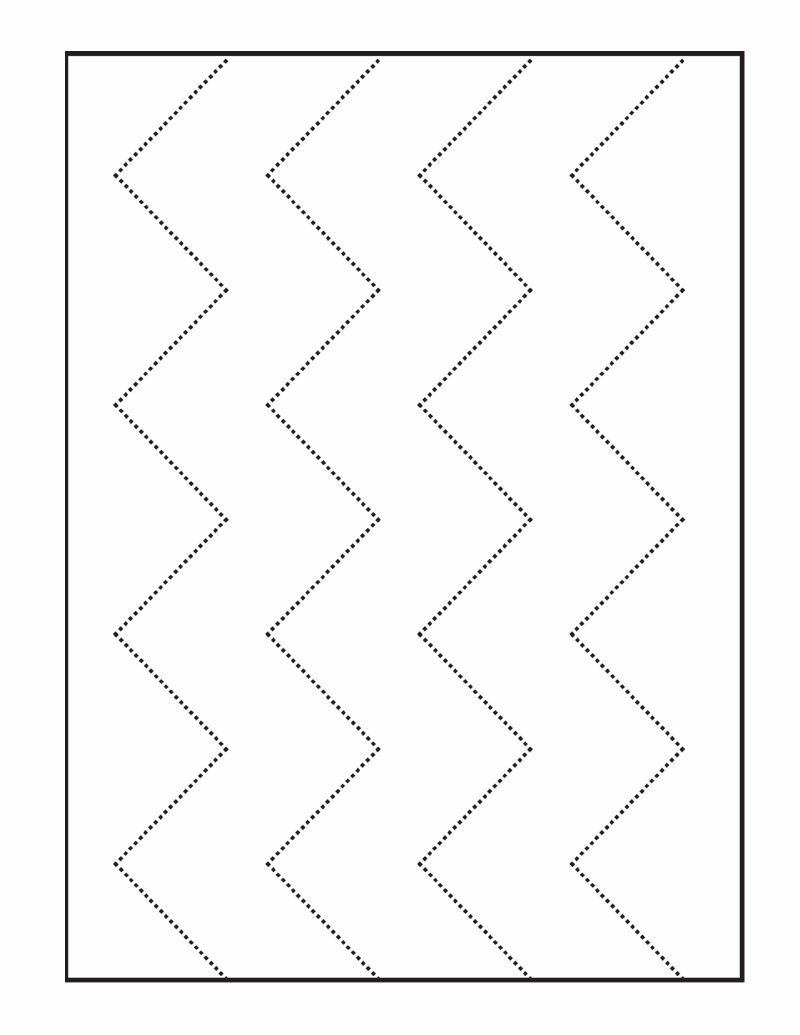 To już wszystko. Pozdrawiam serdecznieKatarzyna DębskaDodatkowe ćwiczenia: Motoryka mała: proszę przygotować np. kolotowy papier- biały i rozrywamy ją na małe kawałki.Zabawy z kawałkami lodu. Proszę żeby jeżeli jest możliwość zamrozić wodę w foremce. Uzyskany lód wkładamy go do miseczki. Próbujemy razem z dzieckiem dotknąć kawałków lodu, oswajamy z uczuciem zimna.Zabawy słuchowe: wkładamy do plastikowego pojemnika np. makaron, następnie potrząsamy pojemnikiem. Potrząsamy raz delikatnie, a raz mocniej. Dziecko słucha zmiany natężenia dźwięku. Cicho- głośno.Pozdrawiam serdecznie